PROGRAMA OPERATIVO EMPLEO JUVENIL (POEJ)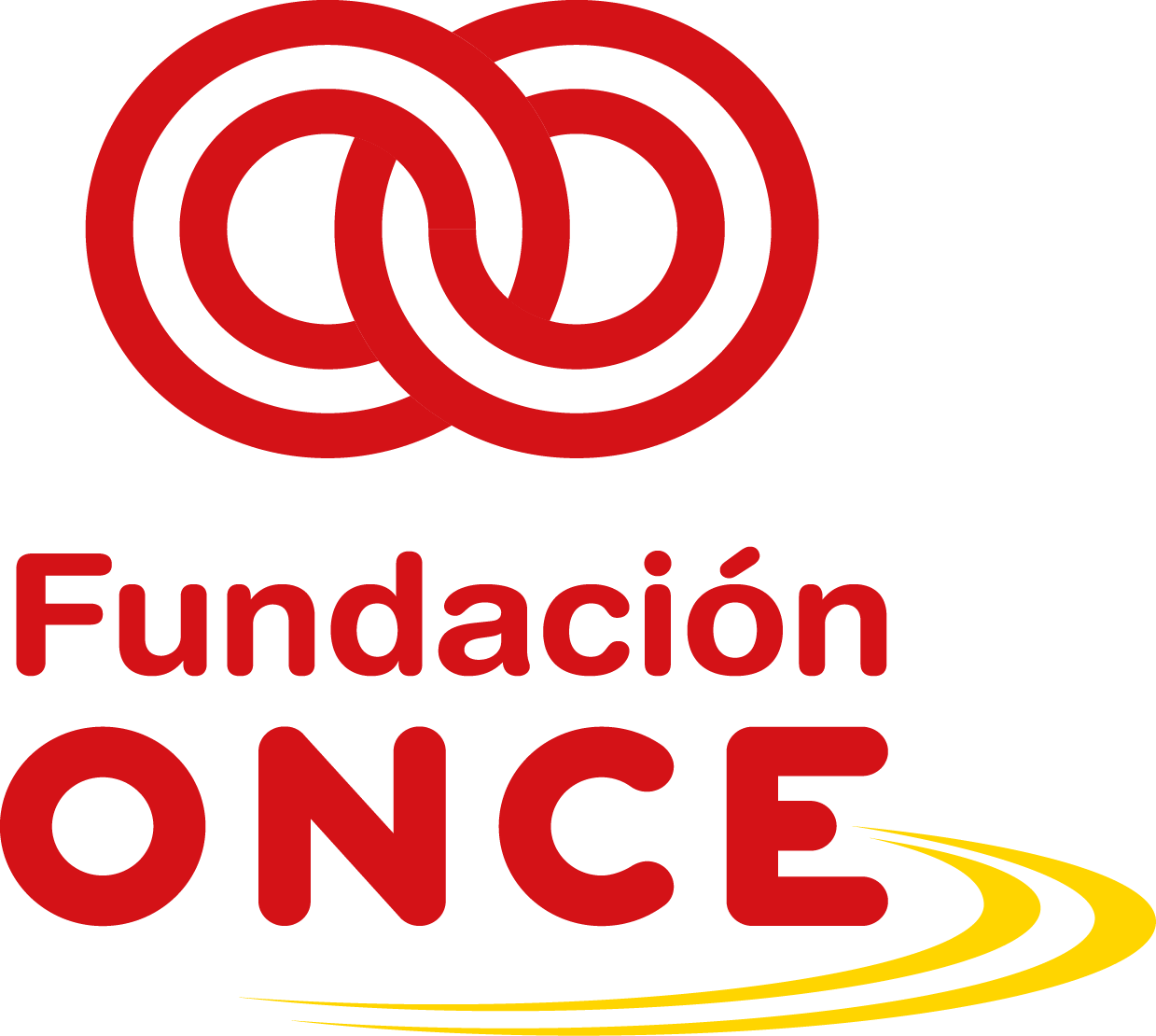 Convocatoria de Ayudas Económicas para el Refuerzo de la Empleabilidad de jóvenes con discapacidad “Uno a uno” – POEJ – Año 2018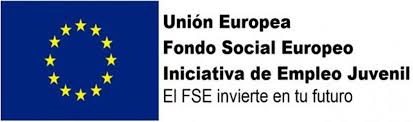 Modelo “Perfil del participante y evolución”Formulario de aprovechamiento del programa formativoD./Dª. _________________________________________, con DNI ______________, en nombre y representación de la entidad _____________________________, con CIF _________, con domicilio en _______________________________, en relación con el proyecto ______________________________________________(nombre completo del proyecto tal y como se indica en el formulario de solicitud), objeto de solicitud, presentado en la Convocatoria de ayudas económicas de la Fundación ONCE 2018, en el marco del Programa Operativo de Empleo Juvenil cofinanciado por el Fondo Social Europeo.DeclaraQue el participante __________________________, con DNI _____________, ha progresado en la adquisición de competencias indicadas a continuación:Definición de la actividad formativa desarrolladaMISIÓN __________________________________________________________________OBJETIVOS ______________________________________________________________FUNCIONES _____________________________________________________________RED DE RELACIONES RELACIONES DENTRO DE LA ORGANIZACIÓN (Con quién se relaciona Para qué): _________________________________________________________________________RELACIONES FUERA DE LA ORGANIZACIÓN (Con quién se relaciona Para qué): _________________________________________________________________________PLAN DE RELEVO (% de tareas que la persona es capaz de asumir):_________________________________________________________________________Competencias del participante antes de iniciar la actividad formativa1. CONOCIMIENTOS (SABER) Son los conocimientos que necesitamos tener para poder desarrollar adecuadamente los comportamientos que nos lleven a los resultados esperados en una actividad concreta:_________________________________________________________________________2. HABILIDADES (SABER HACER) Son nuestras habilidades o destrezas para aplicar los conocimientos a las tareas y situaciones que se nos presentan día a día _________________________________________________________________________3. ACTITUDES (QUERER HACER) Son nuestras motivaciones, nuestra capacidad de movernos en una dirección o en otra en función de lo que queremos logar _________________________________________________________________________Evaluación de competencias tras finalizar la actividad formativaCRITERIOS PARA EVALUAR COMPETENCIAS 1. CONOCIMIENTOS (SABER) REQUERIDO REALIZADO AUTOEVALUACIÓN _____________________________________________________________________2. HABILIDADES (SABER HACER) REQUERIDO REALIZADO AUTOEVALUACIÓN 3. ACTITUDES (QUERER HACER) ORIENTACIONES Y para que conste y surta los efectos oportunos, firmo la presente declaración En              , a                de                   de 2018Firma:Nombre y apellidos Representante legalCargoNombre de la entidad